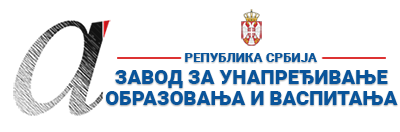 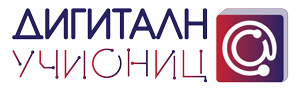 ПРИПРЕМА ЗА ЧАС*Уз припрему за час пожељно је приложити и презентацију коришћену за реализацију часа (уколико је презентација коришћена). Презентација се може урадити у било ком софтверу за израду презентација (PowerPoint, Google Slide, Prezi, Zoho Show, Sway, Canva или било који други). Уколико је презентација урађена у онлајн апликацији, доставља се тако што се линк ка презентацији наводи у обрасцу у реду „13. Линкови“.**Ред „14. Начини провере остварености исхода“ и „15. Оквир за преиспитивање оствареног часа“ се попуњава ако је час реализован.***Уколико наставник жели у припрему за час може уврстити и додатне описе (нпр. стандарди, кључни појмови, корелација, међупредметне компетенције и сл.). Ове описе навести на крају припреме (после реда 15.) додавањем нових редова у табелу.****НАЈКВАЛИТЕТНИЈЕ ПРИПРЕМЕ ЗА ЧАС БИЋЕ ПОСТАВЉЕНЕ У БАЗУ РАДОВА НА САЈТУ ПРОЈЕКТА https://digitalnaucionica.edu.rs/1. ШколаОШ ,, Вук Караџић " МестоШиловоШиловоШилово2. Наставник (име и презиме)Снежана МаксимовићСнежана МаксимовићСнежана МаксимовићСнежана МаксимовићСнежана Максимовић3. Предмет:МатематикаМатематикаМатематикаРазред први4. Наставна тема - модул:Бројеви до 10; Сабирање и одузимање до 10Бројеви до 10; Сабирање и одузимање до 10Бројеви до 10; Сабирање и одузимање до 10Бројеви до 10; Сабирање и одузимање до 10Бројеви до 10; Сабирање и одузимање до 105. Наставна јединица:Бројеви до 5Бројеви до 5Бројеви до 5Бројеви до 5Бројеви до 56. Циљ наставне јединице:Утврђивање сабирања, одузимања и упоређивања бројеваУтврђивање сабирања, одузимања и упоређивања бројеваУтврђивање сабирања, одузимања и упоређивања бројеваУтврђивање сабирања, одузимања и упоређивања бројеваУтврђивање сабирања, одузимања и упоређивања бројева7. Очекивани исходи:Ученик ће бити у стању да:прочита, запише једнакости са сабирањем и одузимањем до 5сабере и одузме два једноцифрена броја до 5 прочита и користи податкеуочи правило и настави започети низ.Ученик ће бити у стању да:прочита, запише једнакости са сабирањем и одузимањем до 5сабере и одузме два једноцифрена броја до 5 прочита и користи податкеуочи правило и настави започети низ.Ученик ће бити у стању да:прочита, запише једнакости са сабирањем и одузимањем до 5сабере и одузме два једноцифрена броја до 5 прочита и користи податкеуочи правило и настави започети низ.Ученик ће бити у стању да:прочита, запише једнакости са сабирањем и одузимањем до 5сабере и одузме два једноцифрена броја до 5 прочита и користи податкеуочи правило и настави започети низ.Ученик ће бити у стању да:прочита, запише једнакости са сабирањем и одузимањем до 5сабере и одузме два једноцифрена броја до 5 прочита и користи податкеуочи правило и настави започети низ.8. Методе рада:дијалошка, демонстративно-илустративна, текстовнадијалошка, демонстративно-илустративна, текстовнадијалошка, демонстративно-илустративна, текстовнадијалошка, демонстративно-илустративна, текстовнадијалошка, демонстративно-илустративна, текстовна9. Облици рада:фронтални, индивидуалнифронтални, индивидуалнифронтални, индивидуалнифронтални, индивидуалнифронтални, индивидуални10. Потребна опрема / услови / наставна средства за реализацију часаШтампани материјал (картице), рачунари, видео бимШтампани материјал (картице), рачунари, видео бимШтампани материјал (картице), рачунари, видео бимШтампани материјал (картице), рачунари, видео бимШтампани материјал (картице), рачунари, видео бим11. Дигитални образовни материјали / дигитални уџбеници коришћени за реализацију часаИнтернет, дигитални уџбеник Интернет, дигитални уџбеник Интернет, дигитални уџбеник Интернет, дигитални уџбеник Интернет, дигитални уџбеник Планиране активности наставникаПланиране активности ученикаПланиране активности ученикаПланиране активности ученикаПланиране активности ученика12.1. Уводни део часа Час започиње обнављањем знања о бројевима до 5.Сопштава  ученицима да ћемо на овом часу утврдити сабирање и одузимање решавајући задатке.Записује наслов на табли.Учествују у разговору, слушају, постављају и одговарају на питања.Бележе наслов у свесци.Пишу бројеве до 5.Учествују у разговору, слушају, постављају и одговарају на питања.Бележе наслов у свесци.Пишу бројеве до 5.Учествују у разговору, слушају, постављају и одговарају на питања.Бележе наслов у свесци.Пишу бројеве до 5.Учествују у разговору, слушају, постављају и одговарају на питања.Бележе наслов у свесци.Пишу бројеве до 5.12.2. Средишњи део часа Започињемо игру,, Математички точак''.Објашњавам игру. Дајем ученицима картице  на којима су исписани бројеви од један до пет. Након сваког окретања точка који им пуштам на видео биму , ученик треба да препише и уради задатак у свесци.На питање учитеља,,Које је решење задатка?'' , ученик треба да подигне картицу са једним од пет бројева.Учитељ започиње игру(окреће точак), а затим свако од ученика може да заврти точак након што каже тачно решење задатка.Дају одговоре на збир или разлику на којој се заустави точак. Ученици решавају текстуалне задатке у свесци.Ученик који има картицу са тачним решењем подигне је и каже решење, а затим заврти точак.Дају одговоре на збир или разлику на којој се заустави точак. Ученици решавају текстуалне задатке у свесци.Ученик који има картицу са тачним решењем подигне је и каже решење, а затим заврти точак.Дају одговоре на збир или разлику на којој се заустави точак. Ученици решавају текстуалне задатке у свесци.Ученик који има картицу са тачним решењем подигне је и каже решење, а затим заврти точак.Дају одговоре на збир или разлику на којој се заустави точак. Ученици решавају текстуалне задатке у свесци.Ученик који има картицу са тачним решењем подигне је и каже решење, а затим заврти точак.12.3. Завршни део часаПокреће квиз(Сабирање и одузимање до 5).Објашњава упутство за квиз; Низ питања са вишеструким избором одговора.Објашњава задатак у дигиталном уџбенику за домаћи задатак.Учествују у квизу. Ученици на лаптопу испред себе раде индивидуално квиз који траје 5 минута, где треба да штриклирају тачно решење.Врше самоевалуацију.Учествују у квизу. Ученици на лаптопу испред себе раде индивидуално квиз који траје 5 минута, где треба да штриклирају тачно решење.Врше самоевалуацију.Учествују у квизу. Ученици на лаптопу испред себе раде индивидуално квиз који траје 5 минута, где треба да штриклирају тачно решење.Врше самоевалуацију.Учествују у квизу. Ученици на лаптопу испред себе раде индивидуално квиз који траје 5 минута, где треба да штриклирају тачно решење.Врше самоевалуацију.13. Линкови ка презентацији уколико је она урађена у онлајн алату ка дигиталном образовном садржају уколико је доступан на интернету ка свим осталим онлајн садржајима који дају увид у припрему за час и његову реализацију https://wordwall.net/sr/resource/679774/%D1%81%D0%B0%D0%B1%D0%B8%D1%80%D0%B0%D1%9A%D0%B5-%D0%B8-%D0%BE%D0%B4%D1%83%D0%B7%D0%B8%D0%BC%D0%B0%D1%9A%D0%B5-%D0%B4%D0%BE-5(Математички точак у средишњем делу часа).https://wordwall.net/sr/resource/688006/%d1%81%d0%b0%d0%b1%d0%b8%d1%80%d0%b0%d1%9a%d0%b5-%d0%b8-%d0%be%d0%b4%d1%83%d0%b7%d0%b8%d0%bc%d0%b0%d1%9a%d0%b5-%d0%b4%d0%be-5Квиз (Сабирање и одузимање до 5) у завршном делу часа.https://www.eucionica.rs/lesson/view/5493461881454592/next/~courses~4826023677919232https://wordwall.net/sr/resource/679774/%D1%81%D0%B0%D0%B1%D0%B8%D1%80%D0%B0%D1%9A%D0%B5-%D0%B8-%D0%BE%D0%B4%D1%83%D0%B7%D0%B8%D0%BC%D0%B0%D1%9A%D0%B5-%D0%B4%D0%BE-5(Математички точак у средишњем делу часа).https://wordwall.net/sr/resource/688006/%d1%81%d0%b0%d0%b1%d0%b8%d1%80%d0%b0%d1%9a%d0%b5-%d0%b8-%d0%be%d0%b4%d1%83%d0%b7%d0%b8%d0%bc%d0%b0%d1%9a%d0%b5-%d0%b4%d0%be-5Квиз (Сабирање и одузимање до 5) у завршном делу часа.https://www.eucionica.rs/lesson/view/5493461881454592/next/~courses~4826023677919232https://wordwall.net/sr/resource/679774/%D1%81%D0%B0%D0%B1%D0%B8%D1%80%D0%B0%D1%9A%D0%B5-%D0%B8-%D0%BE%D0%B4%D1%83%D0%B7%D0%B8%D0%BC%D0%B0%D1%9A%D0%B5-%D0%B4%D0%BE-5(Математички точак у средишњем делу часа).https://wordwall.net/sr/resource/688006/%d1%81%d0%b0%d0%b1%d0%b8%d1%80%d0%b0%d1%9a%d0%b5-%d0%b8-%d0%be%d0%b4%d1%83%d0%b7%d0%b8%d0%bc%d0%b0%d1%9a%d0%b5-%d0%b4%d0%be-5Квиз (Сабирање и одузимање до 5) у завршном делу часа.https://www.eucionica.rs/lesson/view/5493461881454592/next/~courses~4826023677919232https://wordwall.net/sr/resource/679774/%D1%81%D0%B0%D0%B1%D0%B8%D1%80%D0%B0%D1%9A%D0%B5-%D0%B8-%D0%BE%D0%B4%D1%83%D0%B7%D0%B8%D0%BC%D0%B0%D1%9A%D0%B5-%D0%B4%D0%BE-5(Математички точак у средишњем делу часа).https://wordwall.net/sr/resource/688006/%d1%81%d0%b0%d0%b1%d0%b8%d1%80%d0%b0%d1%9a%d0%b5-%d0%b8-%d0%be%d0%b4%d1%83%d0%b7%d0%b8%d0%bc%d0%b0%d1%9a%d0%b5-%d0%b4%d0%be-5Квиз (Сабирање и одузимање до 5) у завршном делу часа.https://www.eucionica.rs/lesson/view/5493461881454592/next/~courses~4826023677919232https://wordwall.net/sr/resource/679774/%D1%81%D0%B0%D0%B1%D0%B8%D1%80%D0%B0%D1%9A%D0%B5-%D0%B8-%D0%BE%D0%B4%D1%83%D0%B7%D0%B8%D0%BC%D0%B0%D1%9A%D0%B5-%D0%B4%D0%BE-5(Математички точак у средишњем делу часа).https://wordwall.net/sr/resource/688006/%d1%81%d0%b0%d0%b1%d0%b8%d1%80%d0%b0%d1%9a%d0%b5-%d0%b8-%d0%be%d0%b4%d1%83%d0%b7%d0%b8%d0%bc%d0%b0%d1%9a%d0%b5-%d0%b4%d0%be-5Квиз (Сабирање и одузимање до 5) у завршном делу часа.https://www.eucionica.rs/lesson/view/5493461881454592/next/~courses~482602367791923214. Начини провере остварености исходаКвиз-Wordwall.netКвиз-Wordwall.netКвиз-Wordwall.netКвиз-Wordwall.netКвиз-Wordwall.net15. Оквир за преиспитивање оствареног часа: планирани начини провере остварености исхода;избор активности;одступања/потешкоће приликом остваривања планираног. Шта бих  променио/ла, другачије урадио/ла?